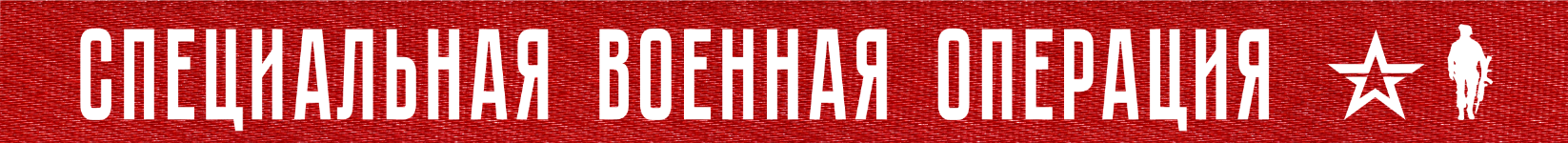 1 год и 20 дней Вооруженные силы Российской Федерации проводят специальную военную операцию по борьбе с пособниками американского фашизма и проявлениями западного нацизма на границах нашего Отечества.На Купянском направлении ударами авиации и огнем артиллерии «Западной» группировки войск поражены подразделения ВСУ в районах населенных пунктов Синьковка и Кисловка Харьковской области. Потери противника за сутки составили до 75 украинских военнослужащих, боевая машина пехоты, три автомобиля, четыре самоходные гаубицы «Гвоздика» и одна противотанковая
пушка МТ-12.На Красно-Лиманском направлении активными действиями подразделений группировки войск «Центр» и огнем артиллерии нанесено поражение живой силе и технике противника в районах населенных пунктов Ямполовка Донецкой Народной Республики и Невское Луганской Народной Республики. За сутки на данном направлении уничтожено свыше 95 украинских военнослужащих, две боевые бронированные машины, два пикапа, самоходная артиллерийская установка «Акация», гаубица Д-30, а также артиллерийская система М777 производства США.На Донецком направлении в ходе активных действий при поддержке артиллерии подразделений «Южной» группировки войск в районах населенных пунктов Зализнянское, Красное и Тоненькое Донецкой Народной Республики за сутки уничтожено до 150 украинских военнослужащих, три танка, две боевые бронированные машины, четыре пикапа, два автомобиля, гаубица Д-20, самоходная артиллерийская установка «Гвоздика», противотанковая пушка МТ-12, а также две артиллерийские системы М777 производства США.На Южно-Донецком и Запорожском направлениях ударами авиации и огнем артиллерии группировки войск «Восток» поражены подразделения ВСУ в районах населенных пунктов Пречистовка Донецкой Народной Республики и Успеновка Запорожской области.Потери противника за сутки на данных направлениях составили до 60 украинских военнослужащих, две боевые бронированные машины, три пикапа, три автомобиля и гаубица Д-20. Кроме того, в населенном пункте Водяное Донецкой Народной Республики уничтожен склад боеприпасов 72-й механизированной бригады ВСУ.На Херсонском направлении в ходе огневого поражения за сутки уничтожено свыше 40 украинских военнослужащих, три боевые бронированные машины, три автомобиля, две самоходных артиллерийских установки «Гвоздика» и одна самоходная гаубица «Акация».Оперативно-тактической и армейской авиацией, ракетными войсками и артиллерией группировок войск (сил) Вооруженных Сил Российской Федерации нанесено поражение 78-ми артиллерийским подразделениям ВСУ на огневых позициях, живой силе и технике в 142-х районах.В районе населенного пункта Казачья Лопань Харьковской области уничтожена боевая машина реактивной системы залпового огня «Ольха».В районе населенного пункта Дальнее Донецкой Народной Республики уничтожена украинская боевая машина реактивной системы залпового огня «Ураган».Кроме того, в районах населенных пунктов Доброполье и Клиновое Донецкой Народной Республики уничтожены радиолокационные станции контрбатарейной борьбы производства США AN/TPQ-36 и AN/TPQ-37.Истребительной авиацией ВКС России в районе населенного пункта Красноармейск Донецкой Народной Республики сбит самолет МиГ-29 воздушных сил Украины.Средствами противовоздушной обороны за сутки перехвачено 23 реактивных снаряда систем залпового огня HIMARS, «Смерч» и «Ураган». Кроме того, уничтожены семнадцать украинских беспилотных летательных аппаратов в районах населенных пунктов Новая Збурьевка, Голая Пристань Херсонской области, Кременная, Варваровка, Житловка Луганской Народной Республики, Валерьяновка, Кирилловка, Волноваха, Володино и железнодорожной станции Мандрыкино Донецкой Народной Республики, а также Межирич Запорожской области.Всего с начала проведения специальной военной операции уничтожены: 401 самолет, 220 вертолетов, 3418 беспилотных летательных аппаратов, 412 зенитных ракетных комплексов, 8293 танка и других боевых бронированных машин, 1057 боевых машин реактивных систем залпового огня, 4350 орудий полевой артиллерии и минометов, а также 8924 единица специальной военной автомобильной техники.14  марта  2023 г., 14:40 (МСК)384-й  деньПРОЧТИ  и  ПЕРЕДАЙ  ДРУГОМУ !